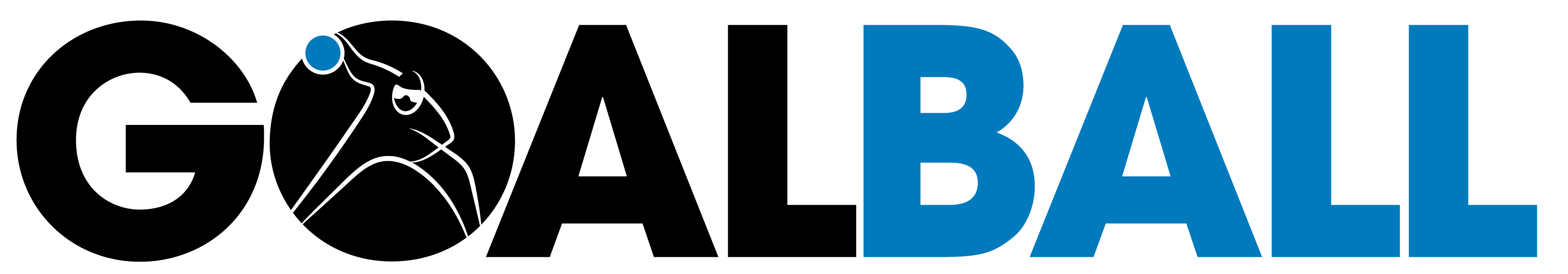 FIRST ENTRY FORMPlease complete this form and e-mail no later than 1st April 2022.Address:E-mail: Team:Category:Number of Players:Number of Staff:Contact person:E-mail of contact person: